Directions: For each of the following characters, use both direct and indirect characterization from Act I and II of the novel to identify the characters main motivation, main conflict, personality, and effect on the story plot.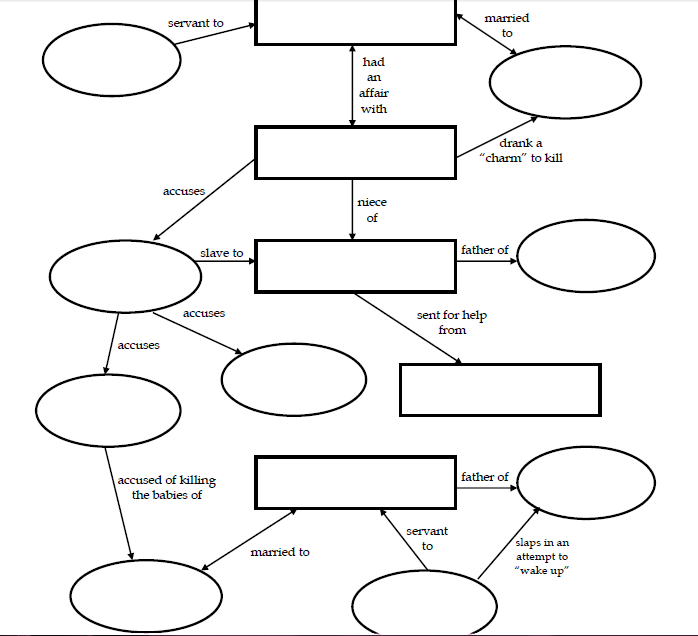 AbigailAbigailMain MotivationMain ConflictPersonality TraitsEffect on Story PlotJohn ProctorJohn ProctorMain MotivationMain ConflictPersonality TraitsEffect on Story PlotReverend ParrisReverend ParrisMain MotivationMain ConflictPersonality TraitsEffect on Story PlotTitubaTitubaMain MotivationMain ConflictPersonality TraitsEffect on Story Plot